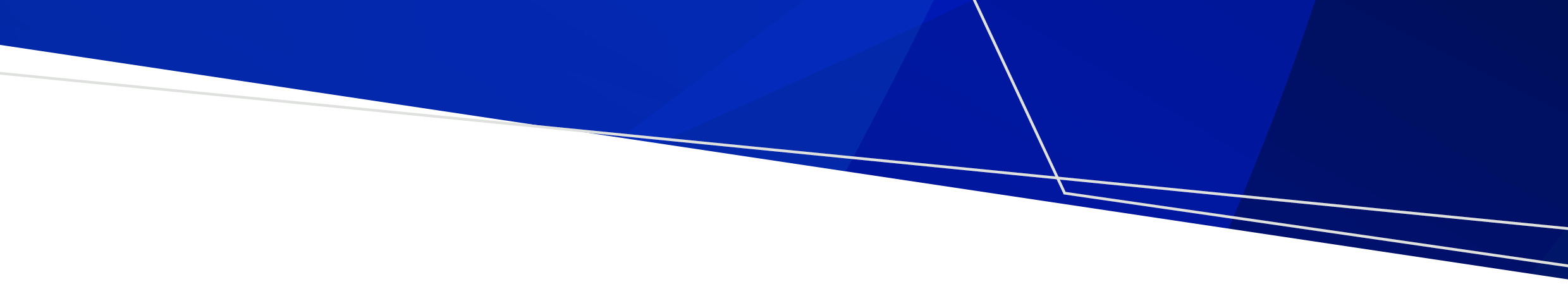 ContentsIntroduction	1Interview preparation and interview processes	3Interview preparation steps	3Interview steps	3Interview assessment rating scale	4Interview template	5Interview details	51. Candidate’s interest in position and experience	52. Behavioural skills scenario: scope of practice	73. Behavioural skills scenario: risk and escalation	94. Behavioural skills scenario: written comprehension	115. Student supervision (if relevant)	136. Quality and service improvement (if relevant)	157. Grade 3 AHA or Level 2 TA-specific question	17Candidate’s questions	19Candidate’s overall score	19IntroductionThis interview guide can help you prepare and run interviews for allied health assistant (AHA) or therapy assistant (TA) roles. You can use this guide with the allied health assistant position description templates. These are available on the department’s Victorian Allied Health Assistant Workforce Recommendation and Resources web page <https://www.health.vic.gov.au/allied-health-workforce/victorian-allied-health-assistant-workforce-recommendations-resources>. The guide includes:overview of the interview and interview preparation processessample interview questions and scenarios, with guidanceexample rating scaleinterview templates for panel members to use to record scores and notes.The steps, structure and assessment rating scale apply to all grading levels.Select questions that are in line with the level of allied health assistant being sought.The questions in this guide are largely targeted for:Grade 2 allied health assistant or Level 1 therapy assistantGrade 3 allied health assistant or Level 2 therapy assistant.Useful information for Grade 1 allied health assistant or allied health trainee interview questions is in:the skills ready definition in the Victorian Allied Health Assistant Workforce Recommendations Registered training organisation (RTO) pre-training review. Both of these are available on the department’s Victorian Allied Health Assistant Workforce Recommendation and Resources web page <https://www.health.vic.gov.au/allied-health-workforce/victorian-allied-health-assistant-workforce-recommendations-resources>.Adapt the interview template to suit your workplace’s needs. You can edit or add questions and scenarios relevant to your sector and workplace.To help you decide which behavioural questions are suitable:refer to the Victorian allied health assistant workforce recommendations.Example behavioural interviewing questions are in resource kit 3 of the Allied health: credentialing, competency and capability framework. The kit is available on the department’s Credentialing, competency and capability framework web page <https://www.health.vic.gov.au/allied-health-workforce/credentialling-competency-and-capability-framework>. To ensure candidates are responding to new questions, update the questions regularly.Interview preparation and interview processesInterview preparation stepsStep 1: Set up interview panel:Include allied health assistants on the panel where possible.Ensure panellists understand allied health assistant roles and grading.Step 2: Plan for interviews:This may include things like panel roles, question order, room or virtual bookings.Step 3: Organise documents:Get copies of any documents needed, like resumés or position descriptions.Step 4: Arrange adjustments:Prepare any adjustments needed for candidates’ accessibility, adaptive, supportive, equal opportunity or cultural needs.This may include adapting the format or duration of interview, allowing a support person to be present or altering interview panel make up where appropriate.Interview stepsStep 1: Introduction:Welcome and introduce the panel, including names and positions.Describe the workplace or service.Describe the role or position and confirm that the candidate has read the position description and is aware of roles and responsibilities.Provide an overview of the interview process and format:primarily behavioural and situational questionsresponses may include both verbal and written examples‘We will each ask a couple of questions and take notes’‘You can ask us to repeat the question’Questions from candidate at this stage?Step 2: Assessment questions:Ask the interview questionsMake notes or comments for each responseScore the candidate using the 5-point rating scale for each questionAt the end of the interview questions, invite the candidate to ask the panel any questionsAny other relevant questions from the interview panel (current annual leave plans, any accessibility, supportive or cultural needs for the role)Step 3: Next steps and conclusion:Requirements to see qualification-relevant documents.Confirm the candidate’s referees’ contact details and check any documents relevant to the position.Describe terms for offers of employment (such as subject to police check, provider registration with NDIS)Explain the next steps that follow the interview.Thank the candidate for their time and interest in the position.Interview assessment rating scaleThe STAR method (situation, task, action, result) for behavioural-based interviewing uses questions aligned to the role’s core competencies and key result areas. Candidates are asked to give specific examples from their experiences. The elements of the STAR method are summarised in Table 1.Assess candidates using the 5-point rating scale in Table 2.Table : Elements of the STAR methodTable : Rating scaleInterview templateInterview details1. Candidate’s interest in position and experienceGuidanceCandidates should demonstrate their personal values as a part of this answer, which may include respectfulness, accountability, collaboration, resourcefulness and integrity.Expectations of Grade 1 AHA answer:Likely little AHA experience but expresses desire to work in allied health and help people.Shows suitable communication skills and professional interest.May have prior work experience or relevant life experience and a willingness to learn.Expresses a commitment to complete AHA Certificate training.Expectations of Grade 2 AHA or Level 1 TA answer:Likely little AHA or TA working experience but expresses desire to work in allied health and help people. Shows good communication skills and professional interest.May have prior work experience or relevant life experience.Ideally has a relevant qualification and associated placement experience, with a willingness to learn.Expectations of Grade 3 AHA or Level 2 TA answer:Has 3 years or more full-time equivalent AHA or TA work experience.Ideally has technical skills, familiar consumer cohorts and can problem solve and work as a part of a team.Expresses desire to work in allied health and help people. Shows strong communication skills and professional interest.Prior work experience or relevant life experience.Ideally has relevant qualifications, associated placement experience or work experience as an AHA.Shows commitment to ongoing learning and development.Question 1Why does this position interest you? What skills and experience do you have that meet the requirements of this allied health assistant or therapy assistant position?Q1 responseQ1 rating2. Behavioural skills scenario: scope of practiceGuidanceCandidates should show:knowledge and accountability for their scope of practicerespect for other team member roles.The ideal candidate will show:they understand to escalate any change in therapy back to the delegating allied health professionalclear understanding of role and scope of practice.A Grade 3 AHA or Level 2 TA candidate should demonstrate lived experience of a similar scenario.Question 2Create a question that suits the role. Delete the examples that are not relevant.The physiotherapist has asked you to review a 54-year-old patient following a right ankle ORIF. The physiotherapist reports that the patient can walk 20 metres with a PUF with supervision. They appear to be managing well. The patient tells you they have a step at home and would like to practice this task with you. What do you do and why?The occupational therapist has asked you to review a 16-year-old NDIS participant as part of his ongoing ADL skills development. The occupational therapist reports that the participant can sequence using existing cooking appliances with supervision. They appear to be managing well. The participant tells you they have a new recipe and a new device and would like to practice this task with you. What do you do and why?The speech pathologist has asked you to review a 92-year-old woman in a residential aged care facility. The speech pathologist reports the client is on mildly thick fluids independently. When you arrive, the client looks well. She points out new varieties she’d like to try with you that are labelled ‘slightly thick’. What do you do and why?The exercise physiologist has asked you to complete a prescribed EP gym program for a 49-year-old patient on the inpatient rehabilitation ward following left MCA stroke. The patient ambulates with supervision, no aid and is able to transfer on and off gym equipment with supervision. The patient notices a piece of equipment that is not included in his program. He tells you he has used this at a gym before hospital admission and would like to try it with you. What do you do and why?The dietitian has asked you to educate a patient on diverticulitis. This is following an admission secondary to diverticulitis. The patient asked more questions than is covered in the educational handouts and is being discharged from hospital today. What do you do and why?The speech pathologist has asked you to spend time at the home of an 8-year-old child who has Autism. The speech pathologist wants you to help them interact with siblings, with a focus on communication development to use 3 to 4 word utterances and commenting. While with the family, the participant’s mother asks you about a new communication board she bought online. She wants to try it while you are there. What do you do and why?Q2 responseQ2 rating3. Behavioural skills scenario: risk and escalationGuidanceCandidates should demonstrate an understanding of personal accountability in giving consumer-centred care.The ideal candidate will show:they understand to escalate any risk to the delegating allied health professionalclear understanding of the possible consequences of not escalating risks.The ideal Grade 3 AHA or Level 2 TA candidate should demonstrate lived experience of a similar situation.Question 3Create a question that suits the role. Delete the examples that are not relevant.You have been asked by the community occupational therapist to give a shower stool to a 76-year-old bariatric participant. They were recently discharged from an acute hospital admission after a collapse attributed to low blood pressure levels. During your session with the patient, she states that she falls in the shower and bathroom at home often and this is when her symptoms of low blood pressure come on. What do you do in this situation?You are the team’s multidisciplinary therapy assistant. You arrive at the participant’s house to complete a number of goal-based therapies with the participant. They take longer than usual to answer the door and don’t appear to be using their usual ankle foot orthosis. You note that their power chair for community access has two flat tyres. What do you do in this situation?You have been asked by the community social worker to complete a screening tool with an older adult client to help the social worker prepare a My Aged Care application. During the phone conversation, the client reports to you that they don’t always feel safe in their house as a neighbour often comes over and asks for food supplies from the client’s fridge or pantry. What do you do in this situation?The speech pathologist has asked you to complete a mealtime toleration review for a client in transitional care program. While observing the client, you notice a change in how their voice sounds. They have coughed multiple times during the session. What do you do?Q3 responseQ3 rating4. Behavioural skills scenario: written comprehensionGuidanceThis question could be given as a verbal or a written task. That is, the candidate could answer verbally or write their answer using pen and paper.In response to this question, the ideal candidate describes an attempt to encourage the patient, participant or client to take part in therapy while understanding the need to report back to the AHP if they continue to be uncooperative and reluctant to take part in the therapy.In documenting the session, the ideal candidate describes the structure of their documentation or completes a written example which may include a subjective description of:the scenariowhat they observedan account of the actions they tooktheir plan at the conclusion of the session, including providing feedback to the delegating AHP.The ideal Grade 3 AHA or Level 2 Therapy Assistant candidate describes a similar situation they experienced. They may describe attempts to educate the patient, participant or client on the benefit of completing the therapy.Question 4A [insert allied health profession] has asked you to complete a therapy session with a patient, participant or client. When you go to see them, they are uncooperative and reluctant to take part in the therapy. What do you do? How would you document the interaction?Q4 responseQ4 rating5. Student supervision (if relevant)GuidanceThe ideal candidate’s answer will reflect on lived experience. This may include:having students observing them on single daysbeing a co-supervisor for a placement blockother relevant experiences. The ideal Grade 3 AHA or Level 2 TA candidate will talk about other activities related to student supervision, which may include:leading student supervisioncoordinating student placementscompleting orientation activitiesgiving timely and constructive feedbackmanaging difficult feedback sessionsliaising with both internal and external student coordinatorscompleting individual RTO assessments and logbooks.Question 5This role will involve taking part in or leading student placements. Can you tell me about a time you supervised students or were involved in educating people? How did you support students?Q5 responseQ5 rating6. Quality and service improvement (if relevant)GuidanceThe ideal candidate’s answer will reflect on lived experience. This may include:discussing ideas with supervisorsbeing involved in workplace activities to improve care or therapy servicescompleting delegated tasks around quality and service improvement (like data collection).The ideal Grade 3 AHA or Level 2 TA candidate will describe a time when they led quality and service improvement activities. This may include:identifying an opportunity for improvement in their workplaceliaising with allied health professionals in their workplacetrialling of new models of caredeveloping new consumer or employee materialscompleting evaluation processes.Question 6This role may involve quality or service improvement activities. Can you tell us about a time when you led or took part in a quality or service improvement activity?Q6 responseQ6 rating7. Grade 3 AHA or Level 2 TA-specific questionGuidanceThe ideal Grade 3 AHA or Level 2 TA candidate will reflect on their lived experience.This may include:leadership experience in portfolio rolespositions on working partiesAHA clinical supervisionleading supervision of studentsprogressing ideas for quality or service improvement activities.Question 7As a Grade 3 AHA or Level 2 TA, this role will involve being a leader to the AHA or TA team. Can you tell us about a time when you demonstrated leadership?Q7 responseQ7 ratingCandidate’s questionsInvite the candidate to ask questions. Candidate’s overall scoreTo receive this document in another format, email Allied Health Workforce <alliedhealthworkforce@health.vic.gov.au>.Authorised and published by the Victorian Government, 1 Treasury Place, Melbourne.© State of Victoria, Australia, Department of Health, November 2023.Available at Victorian Allied Health Assistant Workforce Recommendation and Resources <https://www.health.vic.gov.au/allied-health-workforce/victorian-allied-health-assistant-workforce-recommendations-resources>Allied health assistant interview guideElementDescriptionSituation or taskDescribe a specific, relevant situation the interviewee was in when carrying out the task. This gives interviewers background and context.TaskDescribe the task, including problems or challengesActionOutline the actions the interviewee took to respond to, resolve, or address the situationResultState the outcome or result that the interviewee achievedRatingMeaningDescription1Does not meet expectationsQuestion not answeredVery poor communication skills or limited skills or experienceNo example given or completely irrelevantNo STAR items addressedNot motivated or engaged2Partially meets expectationsQuestion partially answered or some points coveredHypothetical reply – what they would do and not what they didPoor example given (not relevant or too long ago)Only some STAR items addressedPoor communication skills or limited skills or experience3Meets expectationsQuestion answeredRelevant specific example givenAll STAR items addressedRelevant skills and experience4Partially exceeds expectationsQuestion answered wellDetailed relevant example givenAll STAR items addressedRelevant skills and industry experience5Exceeds expectationsDetailed, succinct response with excellent and relevant example All STAR items addressedShowed excellent skills and highly relevant industry or specialist experienceQuestionAnswerCandidate’s nameRole or positionDepartment or locationTime and dateInterviewersInterest and experience – notesRating levelAssessment (mark with X)1: Does not meet expectations2: Partially meets expectations3: Meets expectations4: Partially exceeds expectations5: Exceeds expectationsElementResponse notesSituationTaskActionResultRating levelAssessment (mark with X)1: Does not meet expectations2: Partially meets expectations3: Meets expectations4: Partially exceeds expectations5: Exceeds expectationsElementResponse notesSituationTaskActionResultRating levelAssessment (mark with X)1: Does not meet expectations2: Partially meets expectations3: Meets expectations4: Partially exceeds expectations5: Exceeds expectationsElementResponse notesSituationTaskActionResultRating levelAssessment (mark with X)1: Does not meet expectations2: Partially meets expectations3: Meets expectations4: Partially exceeds expectations5: Exceeds expectationsElementResponse notesSituationTaskActionResultRating levelAssessment (mark with X)1: Does not meet expectations2: Partially meets expectations3: Meets expectations4: Partially exceeds expectations5: Exceeds expectationsElementResponse notesSituationTaskActionResultRating levelAssessment (mark with X)1: Does not meet expectations2: Partially meets expectations3: Meets expectations4: Partially exceeds expectations5: Exceeds expectationsElementResponse notesSituationTaskActionResultRating levelAssessment (mark with X)1: Does not meet expectations2: Partially meets expectations3: Meets expectations4: Partially exceeds expectations5: Exceeds expectationsCandidate’s questions – notesQuestionRatingQuestion 1Question 2Question 3Question 4Question 5Question 6Question 7Total